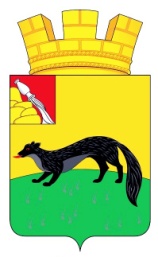 АДМИНИСТРАЦИЯ ГОРОДСКОГО ПОСЕЛЕНИЯ – ГОРОД БОГУЧАРБОГУЧАРСКОГО МУНИЦИПАЛЬНОГО РАЙОНАВОРОНЕЖСКОЙ ОБЛАСТИ РАСПОРЯЖЕНИЕ от « 22  » июня  2022 года  №  132-Р                                                                        г. БогучарО порядке реализации алкогольной продукции, слабоалкогольных напитков и пива при проведении мероприятий, посвящённых празднованию Дня молодёжиВ целях обеспечения общественного порядка при проведении мероприятий 25 июня 2022 года, посвящённых празднованию  Дня молодёжи, и в соответствии с Федеральным законом от 22.11.1995 № 171-ФЗ «О государственном регулировании производства и оборота этилового спирта, алкогольной и спиртосодержащей продукции и об ограничении потребления (распития) алкогольной продукции»:1. Запретить 25 июня 2022 года с 17 часов 00 минут до 23 часов 00 минут   розничную   продажу   алкогольной   продукции,   слабоалкогольных напитков   и   пива   в   любой   таре   в   местах   проведения   праздничных мероприятий на площади Ленина, площади Малаховского, переулке                  Кузнецком, улицах Карла Маркса, Дзержинского до пересечения с улицей Клавы Веремеевой, Ленина, Володарского, Шолохова, 25 Октября за исключением стационарных предприятий общественного питания.2. Руководителям  стационарных  предприятий  общественного питания реализацию алкогольной продукции, слабоалкогольной продукции и пива осуществлять только в торговом зале.3. Довести  данное  распоряжение  до сведения руководителей предприятий  розничной торговли и общественного питания, расположенных на вышеуказанных улицах и площадях.4. Рекомендовать ОВД по Богучарскому муниципальному району обеспечить     контроль  розничной  продажи  алкогольной  продукции, слабоалкогольных  напитков и пива   в  указанных в п.  1  настоящего распоряжения местах.	5. Контроль за исполнением настоящего распоряжения оставляю за собой.Глава администрации городского поселения – город Богучар					И.М.Нежельский